13.07.2022Аллея Машиностроителей, покос травы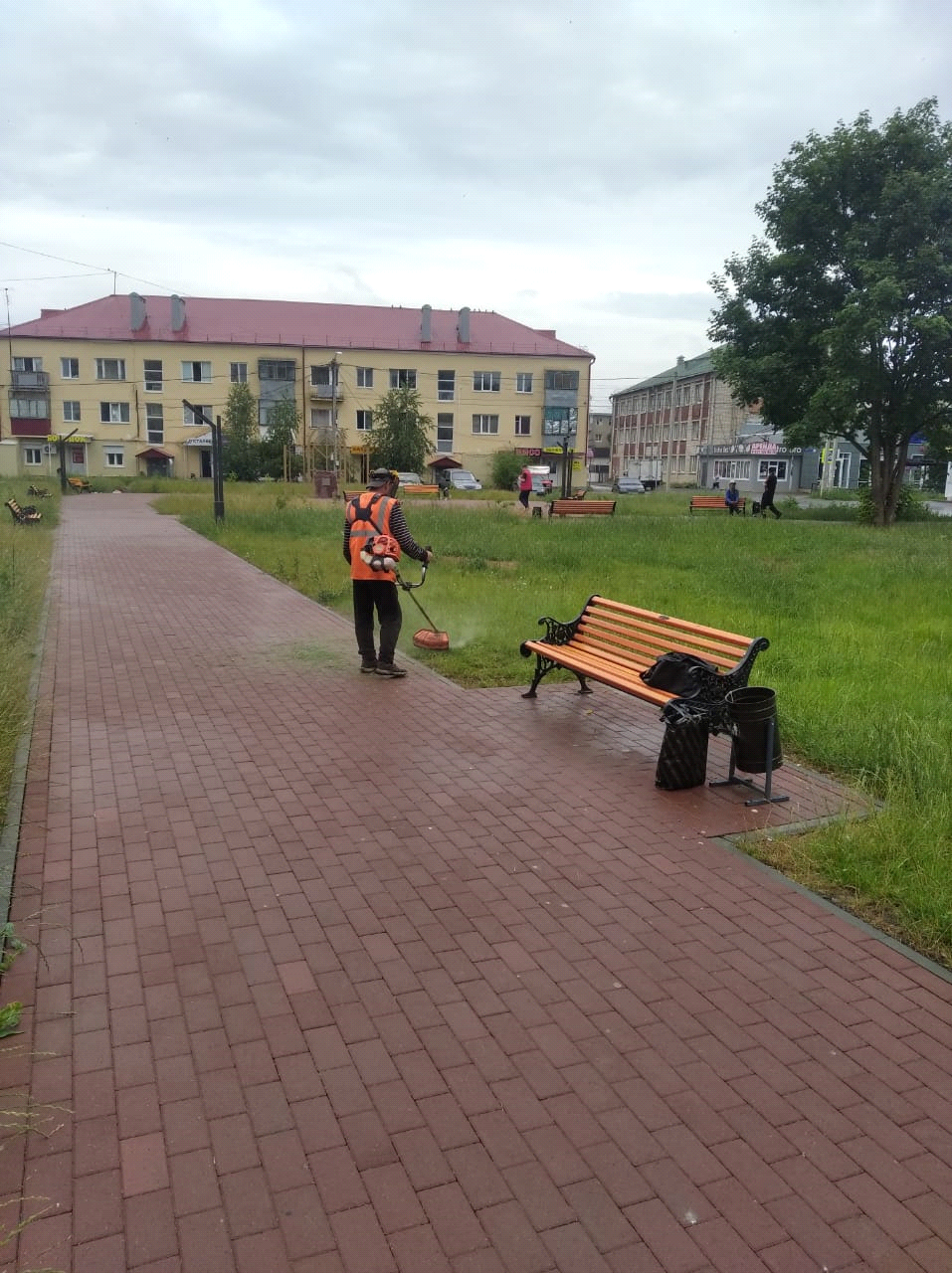 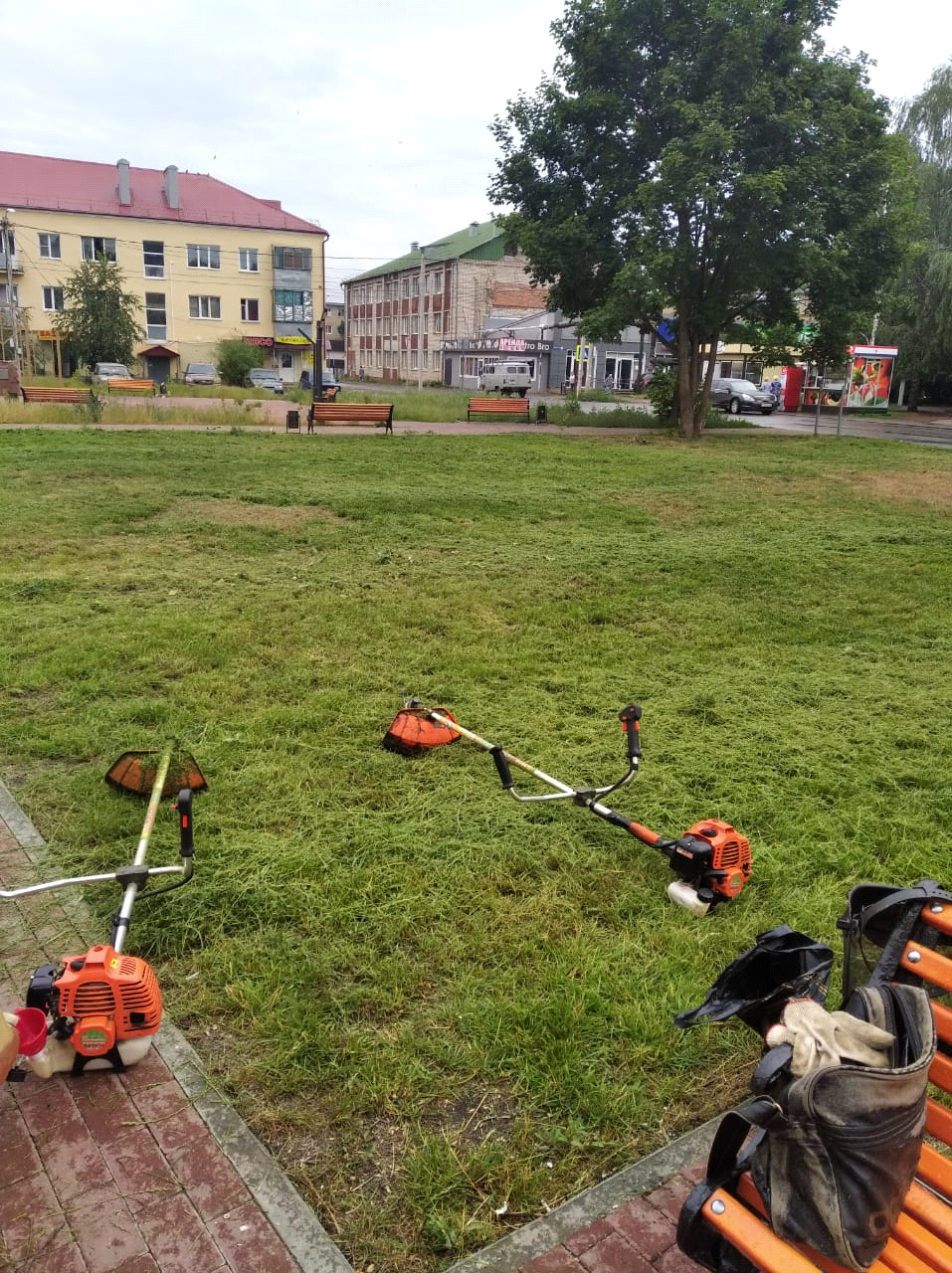 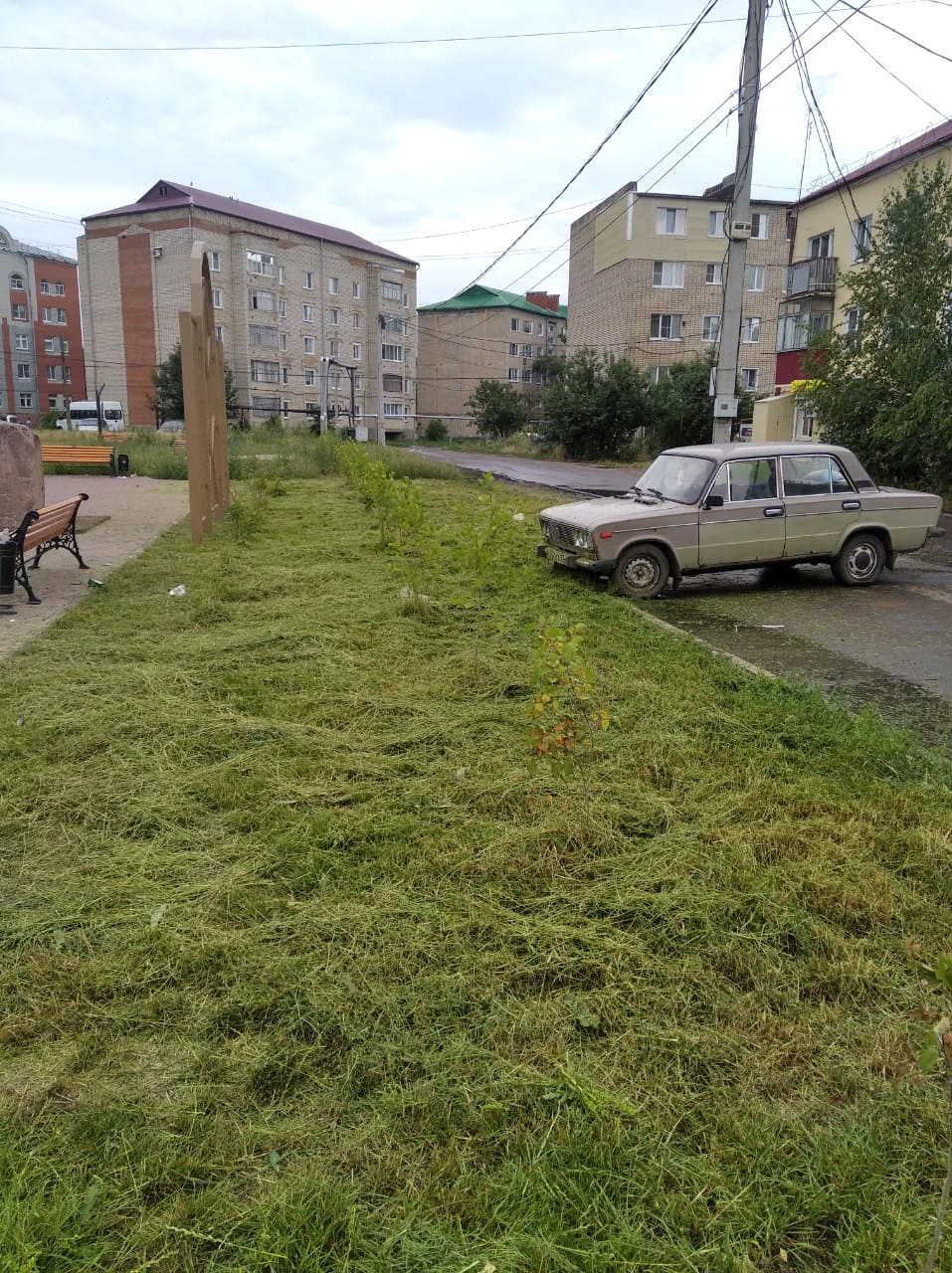 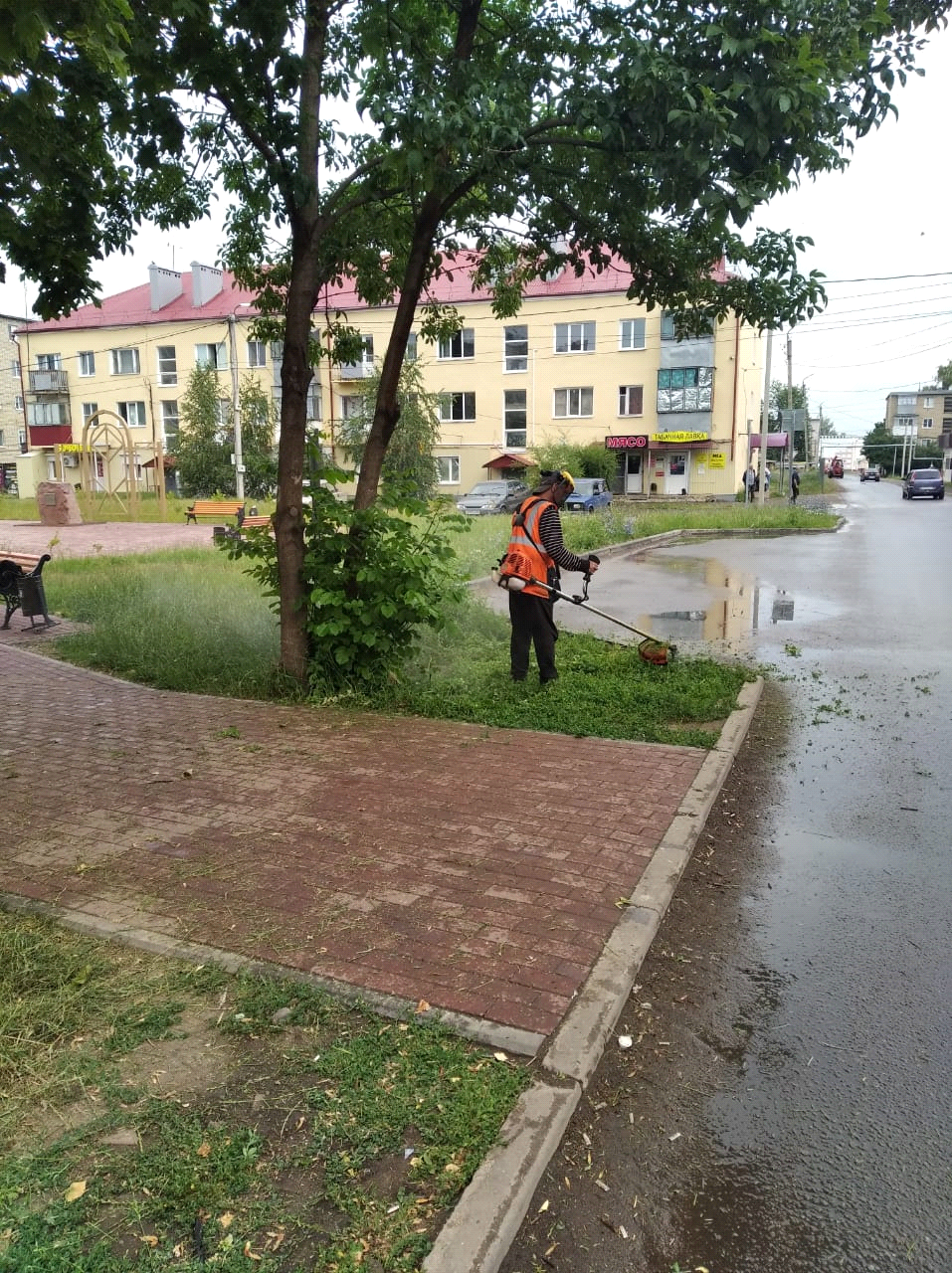 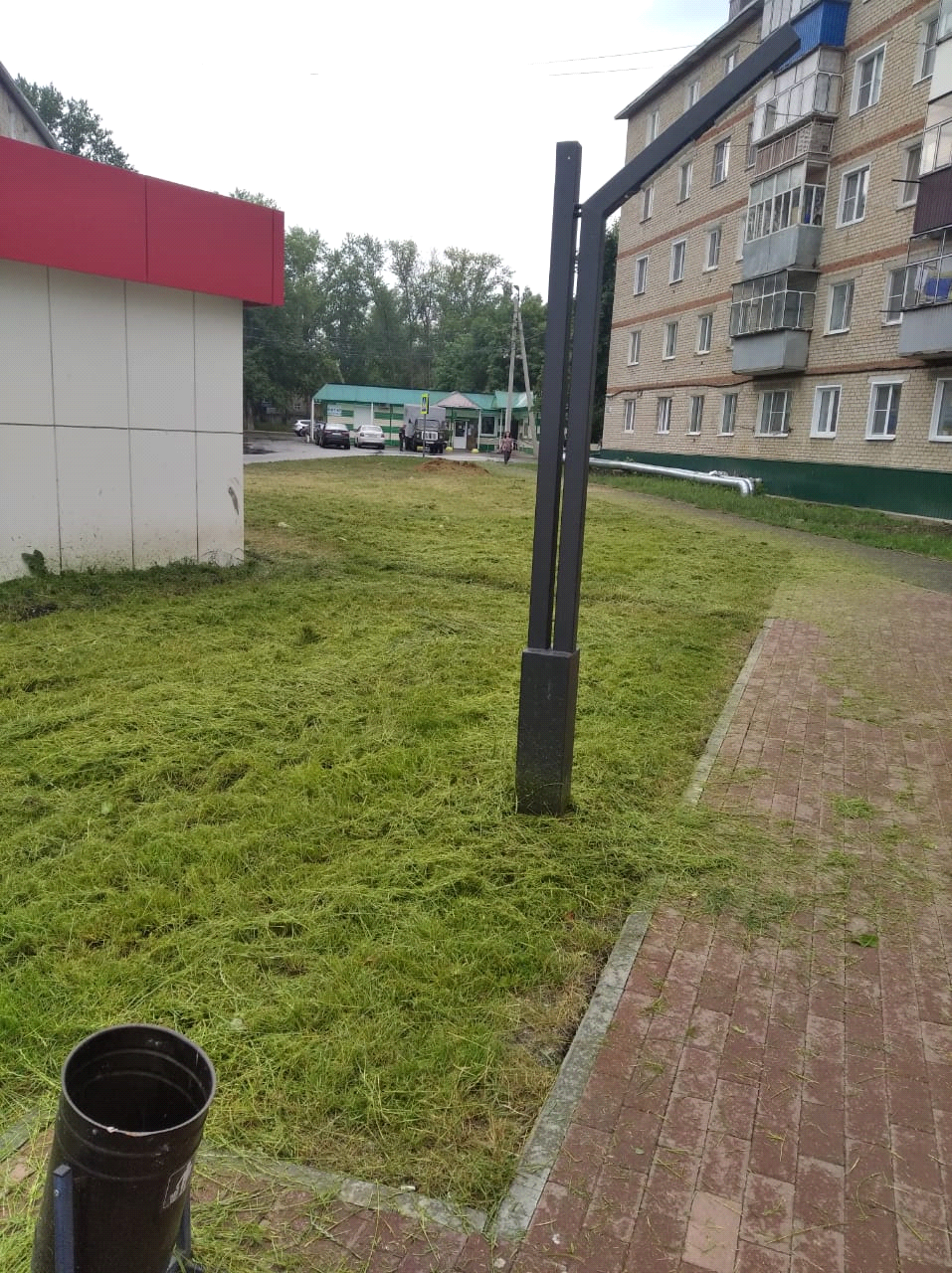 